Шарагин Александр АнатольевичБухгалтер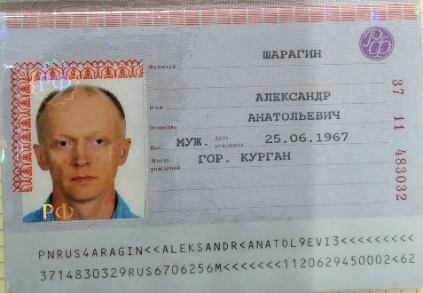 ОбразованиеОпыт работы+79226711252sashabuh@yandex.ruк переезду не готов1.Курганский торговый техникумСпециальность: Бухгалтерский учёт окончание 1988 год2.Уральская академия государственной службы (реорганизовано в РАНХиГС)Специальность: Менеджмент государственной службы окончание 20023.Уральская академия государственной службы (реорганизовано в РАНХиГС)Специальность: ЮриспруденцияОкончание 2010Организации:На настоящий момент: КООООО "Союз дизайнеров России" (общественная организация), ООО Зерноток (торговля зерном). В прошлые периоды: МП Факел (90-е годы строительство), ЧП Царёво городище (90-е годы торговля), ООО Дизансервис (2000 дизайн). Торговля зерном с 2011 по 2021: ООО Сибирия, ООО Агродом, ООО Дея, ООО Уйма и тд....Желаемая оплата трудадоговорная1.Курганский торговый техникумСпециальность: Бухгалтерский учёт окончание 1988 год2.Уральская академия государственной службы (реорганизовано в РАНХиГС)Специальность: Менеджмент государственной службы окончание 20023.Уральская академия государственной службы (реорганизовано в РАНХиГС)Специальность: ЮриспруденцияОкончание 2010Бухгалтер в одном лице (от первички до сдачи налоговой отчётности, банк, касса и тд)График работыПолный рабочий день1.Курганский торговый техникумСпециальность: Бухгалтерский учёт окончание 1988 год2.Уральская академия государственной службы (реорганизовано в РАНХиГС)Специальность: Менеджмент государственной службы окончание 20023.Уральская академия государственной службы (реорганизовано в РАНХиГС)Специальность: ЮриспруденцияОкончание 2010Готовность к командировкамНе готов1.Курганский торговый техникумСпециальность: Бухгалтерский учёт окончание 1988 год2.Уральская академия государственной службы (реорганизовано в РАНХиГС)Специальность: Менеджмент государственной службы окончание 20023.Уральская академия государственной службы (реорганизовано в РАНХиГС)Специальность: ЮриспруденцияОкончание 2010Должностные обязанности и достижения:Бухгалтерский, налоговый учёт ООО/ИП: ОСН, УСН, ЕНВД, ПСН. Сокращённый кадровый учёт. Начисление ФОТ. Командировки, удержание и тд.Занятость полная1.Курганский торговый техникумСпециальность: Бухгалтерский учёт окончание 1988 год2.Уральская академия государственной службы (реорганизовано в РАНХиГС)Специальность: Менеджмент государственной службы окончание 20023.Уральская академия государственной службы (реорганизовано в РАНХиГС)Специальность: ЮриспруденцияОкончание 2010Дата рождения25.06.19671.Курганский торговый техникумСпециальность: Бухгалтерский учёт окончание 1988 год2.Уральская академия государственной службы (реорганизовано в РАНХиГС)Специальность: Менеджмент государственной службы окончание 20023.Уральская академия государственной службы (реорганизовано в РАНХиГС)Специальность: ЮриспруденцияОкончание 2010Пол Мужской1.Курганский торговый техникумСпециальность: Бухгалтерский учёт окончание 1988 год2.Уральская академия государственной службы (реорганизовано в РАНХиГС)Специальность: Менеджмент государственной службы окончание 20023.Уральская академия государственной службы (реорганизовано в РАНХиГС)Специальность: ЮриспруденцияОкончание 2010Образование высшее1.Курганский торговый техникумСпециальность: Бухгалтерский учёт окончание 1988 год2.Уральская академия государственной службы (реорганизовано в РАНХиГС)Специальность: Менеджмент государственной службы окончание 20023.Уральская академия государственной службы (реорганизовано в РАНХиГС)Специальность: ЮриспруденцияОкончание 2010Семейное положениеНе женат, есть дети(дочь 22 года)Гражданство РФ